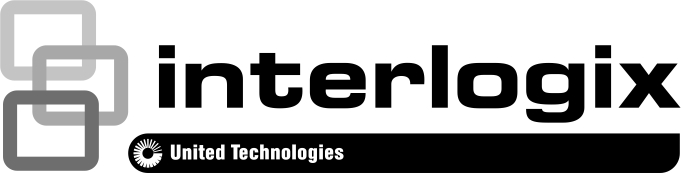 TVK-800 IP Keypad A&E Specifications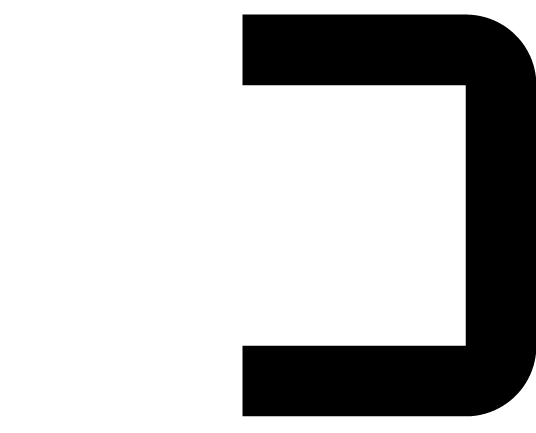 TVK-800 shall capture snapshots, and decode video over a network.TVK-800 shall be as manufactured by Interlogix.TVK-800 shall include, but not be limited to the following:TVK-800 shall support PoE (802.3af) power supply.TVK-800 shall provide a 7” TFT LCD monitor with touch panel.TVK-800 shall provide a 4-axis joystick.TVK-800 shall provide a USB port.TVK-800 shall be user configured via Ethernet with a personal computer running included, and a current version of the Internet Explorer web browser.TVK-800 shall have an integrated web client interface to configure, upgrade, and view the following information:Import/export configure fileConfigure system settings, which include network settingsConfigure keypad settings and user settingsView the system informationAccess to menus shall be set by user status.Admin shall grant access to all menus.Manager shall grant access to create or delete other users, assign devices, see live view or play back videos.Operator/Custom shall grant access to the devices that are assigned to him.Configurable options shall include:SearchRecorded video of DVR and NVRArchiveRecorded videoSnapshotUsersAdd UserEdit UserAssign deviceAlarmsSystem NotificationNetwork DisconnectedIP Address conflictedIP SettingsBasic SettingsFTPInterfaceNetwork RJ-45The IP dome camera shall have the following operational features:RecordingTVK-800 shall record video on USB and FTP. The user shall be able to play back videos smoothly at normal or fast speeds.ConnectionsTVK-800 shall include the following connectors:1, RJ45 100M/1000M adaptive Ethernet port1, Line In, 3.5 mm connector (2.0 Vp-p, 1 kΩ)1, Audio Out, 3.5 mm connector (Linear, 600 Ω)1, RS-4851, RS-2321, USBEthernet communicationsTVK-800 shall support 100/1000M Base T networks. TVK-800 shall support Dynamic IP Addressing (DHCP).TVK-800 shall support FTP.TVK-800 shall have the following additional specifications:ElectricalPower supply: 12 VDC, PoE (IEEE 802.3af)EnvironmentalOperating temperature range: -10 to +50 °C PhysicalDimensions: 193 × 435 × 110 mmWeight: 2040 gTVK-800 shall conform to these internationally recognized compliance standards:FCCCEULREACHRoHSHALTWEEEContacting SupportNorth America:855-286-8889techsupport@interlogix.comLatin America:561-998-6114latam@interlogix.comWeb site:www.interlogix.com/customer-supportEMEA:See specific country listings at:www.utcfssecurityproducts.eu/support